40 Degrees South
https://40degrees-south.com/https://www.facebook.com/Roaring.Fortieszooming in from Sydney, Australia@virtual RainyCamp 2021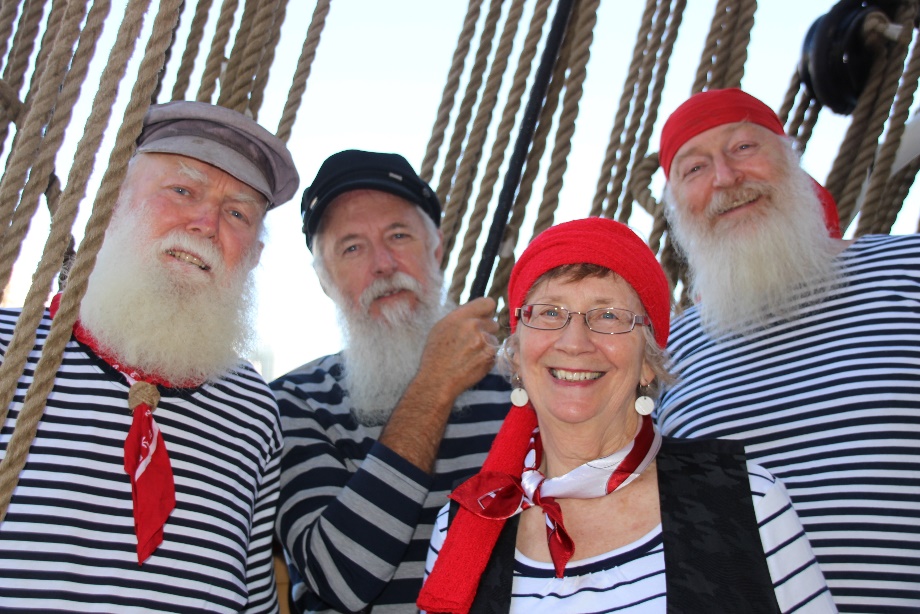 Tom Hanson, Don Brian, Margaret Walters, Chris MaltbyWorkshop “Hard Yakka” in Lungren
9:30am Sun. Jan. 31, 2021Chorus Sheet belowPlease send any requests for the full text of individual songs 
or any enquiries to margaretwalters2@gmail.comRainyCamp 2021
40 Degrees South – Workshop choruses“HARD YAKKA”: songs of Australian Working LifeTRADESMAN'S TOAST (All Trades)    
John Warner Recorded on The Sea and the Soil
All trades, their gear and tackle,
Fittings and fettlings, tools and blades,
Subtle hands working ageless patterns,
Here's to the people of all trades.
ASSISTED PASSAGE (The Whaling Barque)© Harry Robertson and ©1995 Mrs Rita Robertson  
Recorded by Don Brian on The Convict VoiceOh, the whaling barque is rolling bad,It makes our irons clangAs we pitch across the oceanFor to join the prison gangLABOURING WITH THE HOEWords: Frank the Poet/Francis MacNamara; Tune: M. Walters.  Recorded by Margaret on Miguel Heatwole’s The People Have Songs and by Don Brian on his Convict Voice[Repeat last phrase of verse eg]Work the labouring hoe, work the labouring hoe[then repeat whole last line of verse]DAVY LOWSTON (Trad,)First 2-3 words of last line repeated twice.BOB MARNEY (Trad.)  -  no chorus.THE TEAMS   No chorusWords: Henry Lawson; Tune: Cathie O’SullivanKITTY KANE   
© John Warner Recorded on Pithead in the Fern)I might take a walk by the wild Thomson RiverWhere the Mountain Ash rise in the soft, misty rain,There's gold in the range 
and there's gold in the memoriesOf the lady of pleasure they call Kitty Kane.TUMBA-BLOODY-RUMBA  (Trad.)He said he'd shorn a sheep or two, 
and cut a bit of lumber,And waged war on the kangaroo 
at Tumba-bloody-rumba.   SHIP REPAIRING MEN © Harry Robertson and ©1995 Mrs Rita Robertson
Don’t wait up for me this evening
I’ll be out all night again
Working on the Brisbane River 
with the ship repairing men.TIMBERGETTINGS SONG (Alan Mann)
Keep those logs rolling boysDown to the mill, me boysKeep those logs a-rolling downAnd we’ll pull the cross-cuts throughJust to show what we can doAnd we’ll pave all the streets of London town.JOG ALONG TILL SHEARING Trad.Home sweet homeThat is what they left it forTheir home sweet home THE BALLAD OF 1891    No chorusWords by Helen Palmer ©1950 Doreen Bridges
Music Doreen Jacobs ©1950 Doreen Bridges MINER'S WASHIN'© John Warner Recorded on Pithead in the Fern.
Scrubbing the miner's clothes,
Scrubbing the miner's clothes,
All piled up in a ghastly stack,
Heavy as lead, and smelly and black,
And oh the pain in my achin' back,
Scrubbing the miner's clothes
BLUE MURDER © Alistair Hulett  Day in, day out, every day they drive us harder.
Day in, day out, they're getting away with 
blue murder.OCEAN LINER Words & Music © Barry SkipseySo step on board (step on board) me “Ocean Liner”,
Step on board without delay, me lads.
Step on board, there’s nothing finer,
And together we’ll sail away
WIFE TO A COCKY FARMER   No chorus© Richard Keam Recorded on For the Future and the Past.SAMUEL HOFFMEISTER: Don Brian; Trad tune.Who’ll join the union, the union my darlingWho’ll come a waltzing matilda with me?And he sang as he fanned those flames for the unionWho’ll come a waltzing matilda with me.BRING OUT THE BANNERS© John Warner; Tune: John Goss]Bring out the banners once again,You union women, union men,That all around may plainly seeThe power of our unity.ENQUIRIES: margaretwalters2@gmail.com